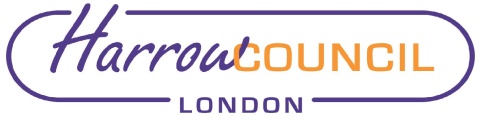 Section 2 – ReportThe council’s constitution requires the Overview and Scrutiny Committee to report annually on its activities to Full Council. The attached Scrutiny Annual Report is the draft final report. This has been developed by the Scrutiny Leadership Group, which comprises the chairs and vice-chairs of the Overview and Scrutiny Committee and its sub-committees, and the Scrutiny Lead members. The Scrutiny Annual Report outlines the activities of the Overview and Scrutiny Committee, the scrutiny sub-committees and the scrutiny lead councillors during the 2022-2023 municipal year. Scrutiny’s focus has been dominated by the changes in senior leadership and a range of new members joining the committee. The closure of the civic centre and the relocation and regeneration projects across the borough have been important highlights to the committee. The scrutiny work programme for 2022-2023 has reflected this change in priorities.Ward Councillors’ CommentsNot applicable as report relates to all wards.Financial ImplicationsThere are no financial issues associated with this report.Performance IssuesThere are no performance issues associated with this report.Environmental ImpactThere is no environmental impact associated with this reportRisk Management ImplicationsThere are no risk management implications associated with this report.Equalities implications / Public Sector Equality DutyAn Equalities Impact Assessment has not been undertaken for this report as it summarises the activities of scrutiny and does not propose any changes to service delivery.Council PrioritiesAllSection 3 - Statutory Officer ClearanceNot required for this report. Mandatory ChecksWard Councillors notified:  NO*, as it impacts on all Wards Section 4 - Contact Details and Background PapersContact:  Anthony Ilesanmi, Assistant Policy Officer Job Title, 07599 656811, Anthony.ilesanmi@harrow.gov.ukBackground Papers:  NoneReport for:Overview and Scrutiny CommitteeDate of Meeting:18 April 2023Subject:Scrutiny Annual Report 2022-23Responsible Officer:Shumailla Dar, Interim Assistant Director, Strategy & PartnershipsScrutiny Lead Member area:AllExempt:NoWards affected:AllEnclosures:Appendix 1:  The Scrutiny Annual ReportAppendix 2: Scrutiny Committee Business and Attendance 2022-2023Section 1 – Summary and RecommendationsThis report provides the Scrutiny Annual Report for 2022-2023, as developed by the Scrutiny Leadership Group which comprises the chairs and vice-chairs of the Overview and Scrutiny Committee and its sub-committees, and the Scrutiny Lead members. Recommendations: The Overview and Scrutiny Committee is asked to:Consider and agree the Scrutiny Annual Report 2022-2023Submit the Scrutiny Annual Report 2022-2023 to Full Council for endorsement